关于查询2023-2024-1学期期末成绩的通知各二级学院：在校生可于2024年2月20日登陆教务管理系统查询成绩，现就成绩查询有关事项通知如下：一、打开教务系统方法：   方法1：登陆石家庄科技信息职业学院官网（http://www.hebkx.cn），点右上角”校外办公”或点“教务管理”进入教务处页面，点击右上角“教务管理系统”中的“校外办公”；   方法2：http://124.239.188.150:8999（复制该地址到浏览器地址栏里打开）。二、登陆教务系统方法：    学生登陆教务系统帐号为自己学号，新生登陆初始密码也是学号，初次登陆会弹出修改初始密码窗口，修改初始密码后用新密码登陆（请牢记自己密码，密码忘记后联系二级学院重新初始化密码）。三、成绩查询方法：    登陆系统后点击左侧的“学生成绩”—“查看成绩”，再点击右上角“检索”即可查看到对应学期的综合成绩。四、学生对成绩有异议的开学后三天内可到二级学院查询，查询结果由二级学院报教务处。教务处2024年2月19日成绩查询步骤(图)：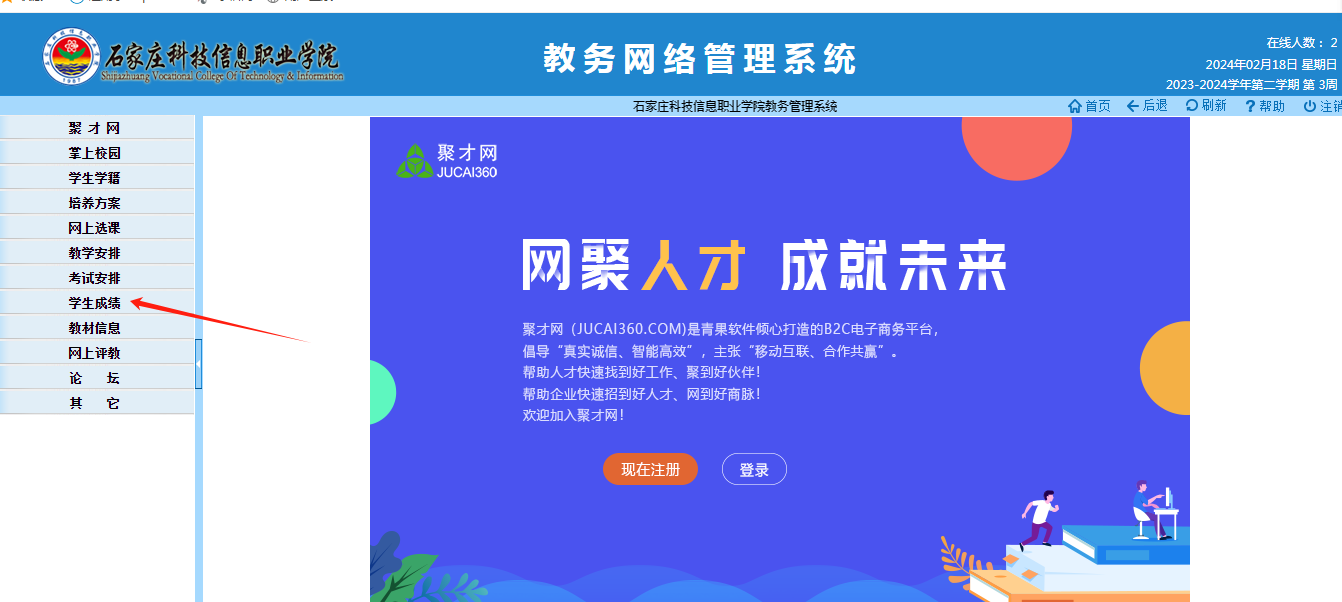 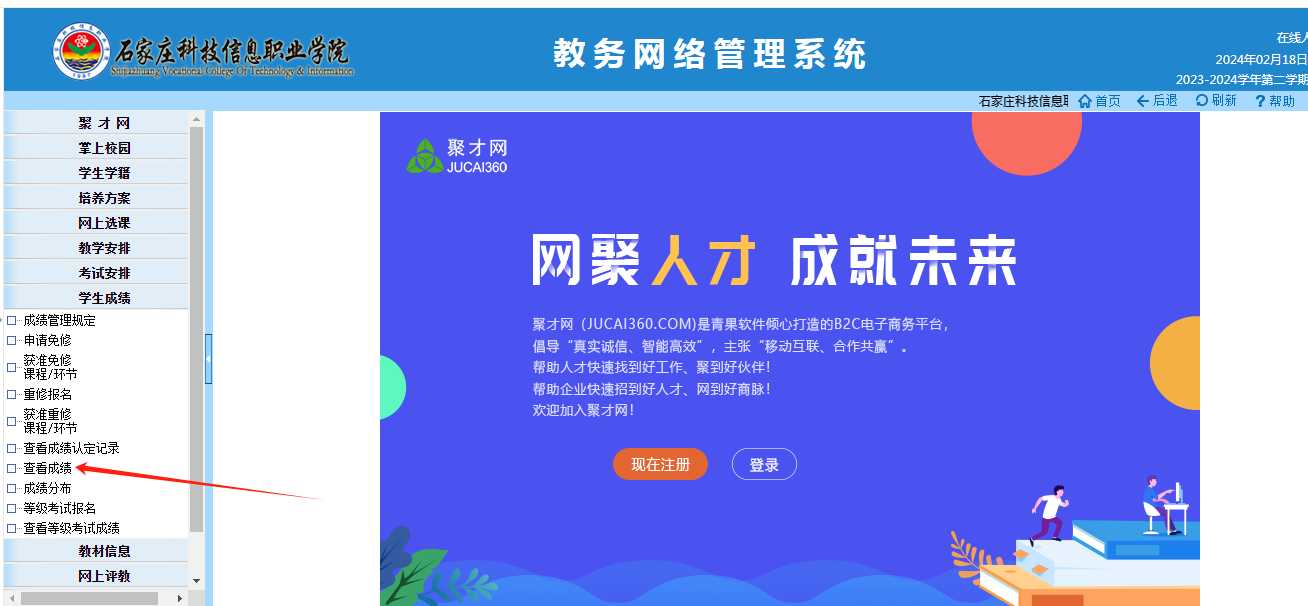 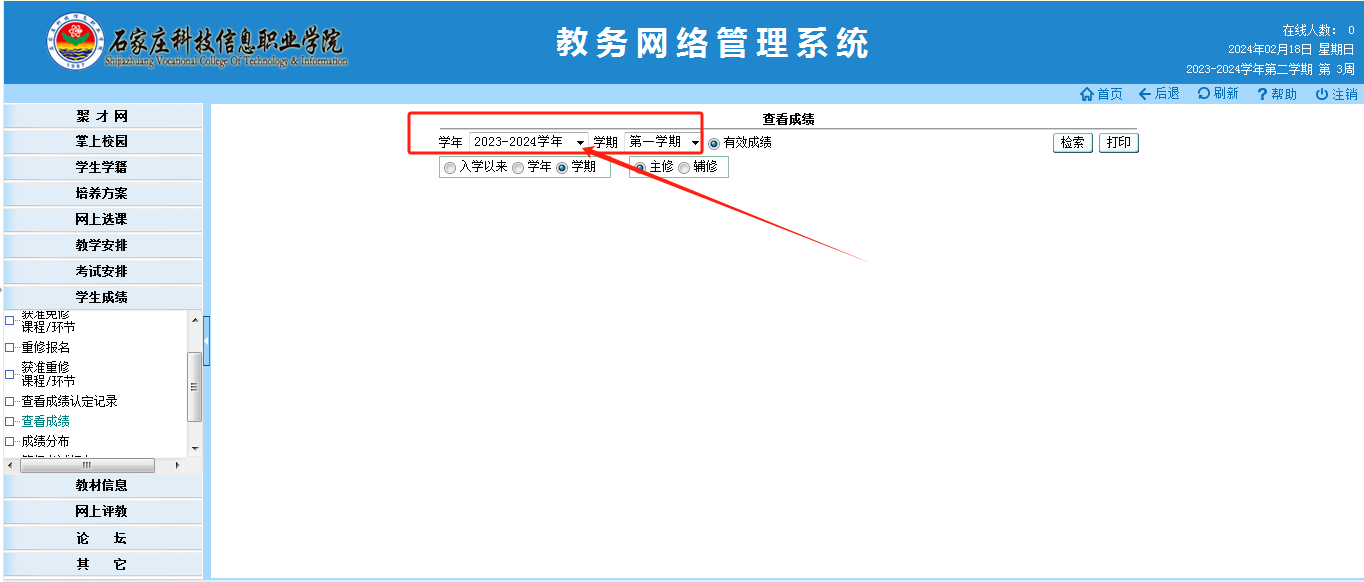 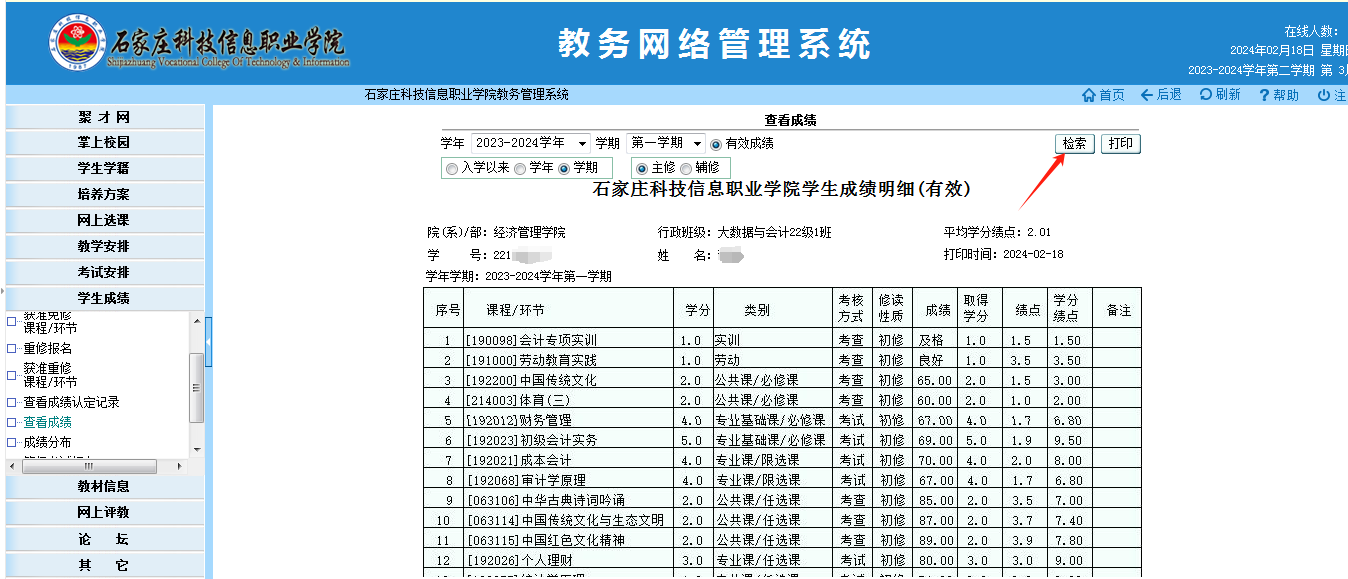 